Church Of Jediism
Release Star Wars song to promote Jedi Church, and diss the Church of Scientology.The Church of Jediism has teamed up with Welsh Pop Punks Straight Jacket Legends and released a Star Wars song in aid of promoting the Jedi Church, however the song also diss the highly controversial Church of Scientology.After appearing on Warwick Davis's Weekend Escapes last year on ITV that was seen by over 5 million people, Straight Jacket Legends teamed up with the Jedi Church to help the launch of the church’s new website which hosts a lists of celebrity members of the Jedi Church that include Hollywood’s Thomas Ian Nicholas (American Pie, Rookie of the Year), Kyle Newman (FanBoys, Barely Lethal), Warwick Davis and the Big Brother guest star Gail Porter.  In the song, the lyrics “It’s all based on prophecy, this isn’t Scientology” can be heard in the song which is a direct hit to the highly criticised Church of Scientology who have their own list of celebrity members.The band released their single Journey Of A Jedi on September 4th 2015 which can be found at iTunes, Amazon Music, Spotify and all the usual online music distributors. 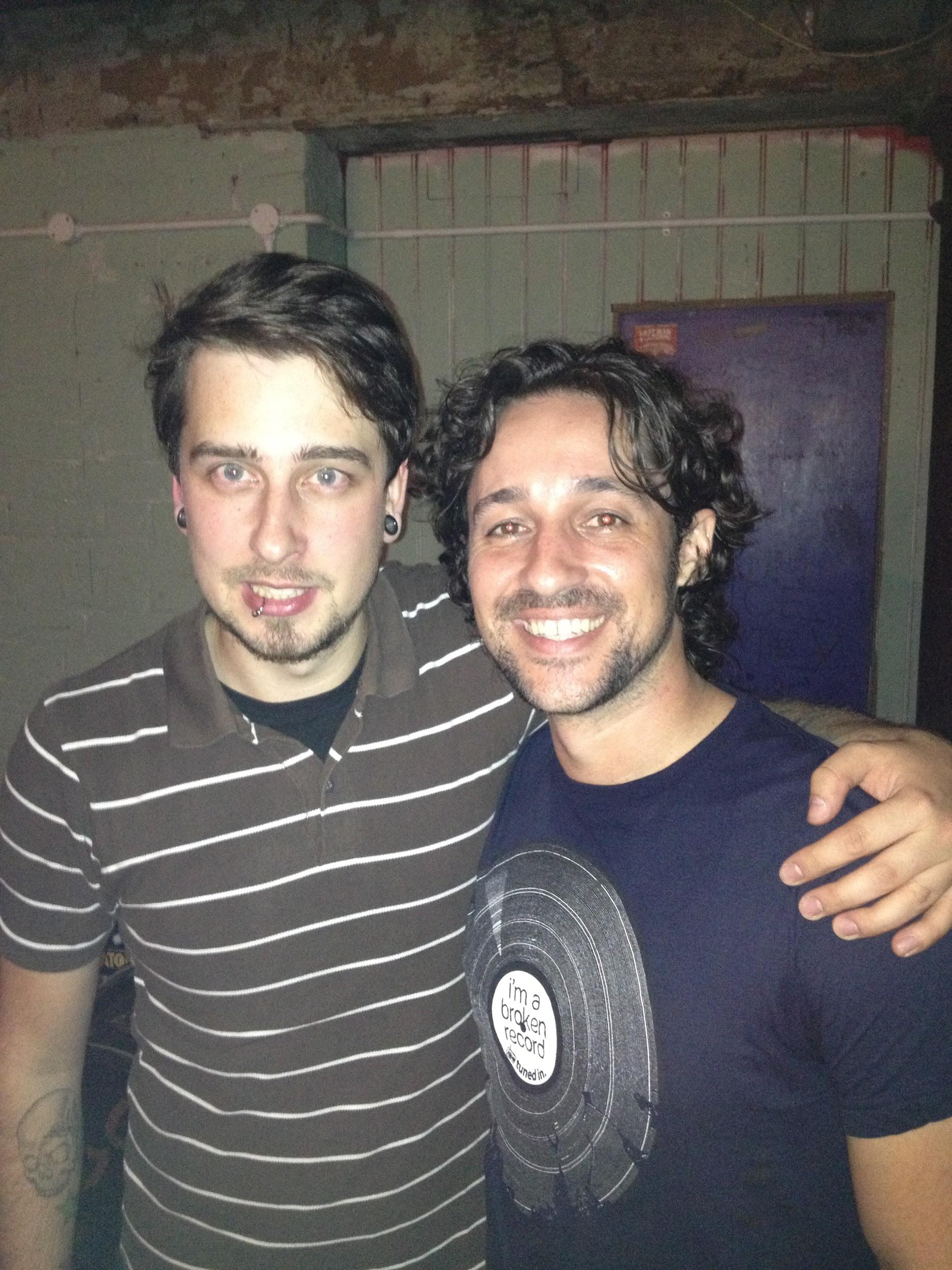 Song Lyric Video link: http://tinyurl.com/SJL-VID-JOJNotes for EditorHQ Image Library: http://tinyurl.com/SJLPRESSChurch Of Jediism Site: http://www.churchofjediism.org.uk Band Facebook: www.facebook.com/StraightJacketLegends
Band Twitter: www.twitter.com/SJLtwStraight Jacket Legends are: Daniel Morgan Jones and brothers Caine, Tommy and Jake Jones-Williams. They formed in 2011 after the disbanding of previous local bands. Daniel (29) is the founder of the ‘Church of Jediism’.The band enjoy vocal harmonies akin to The Beach Boys.Hashtags: #JediChurch #Scientology #JourneyOfAJedi #PopPunkPress Contact: info@churchofjediism.org.uk |Tel: +44 (0) 7767457131Release Date: 04/09/2015- END PRESS RELEASE -